	Closer To Cards	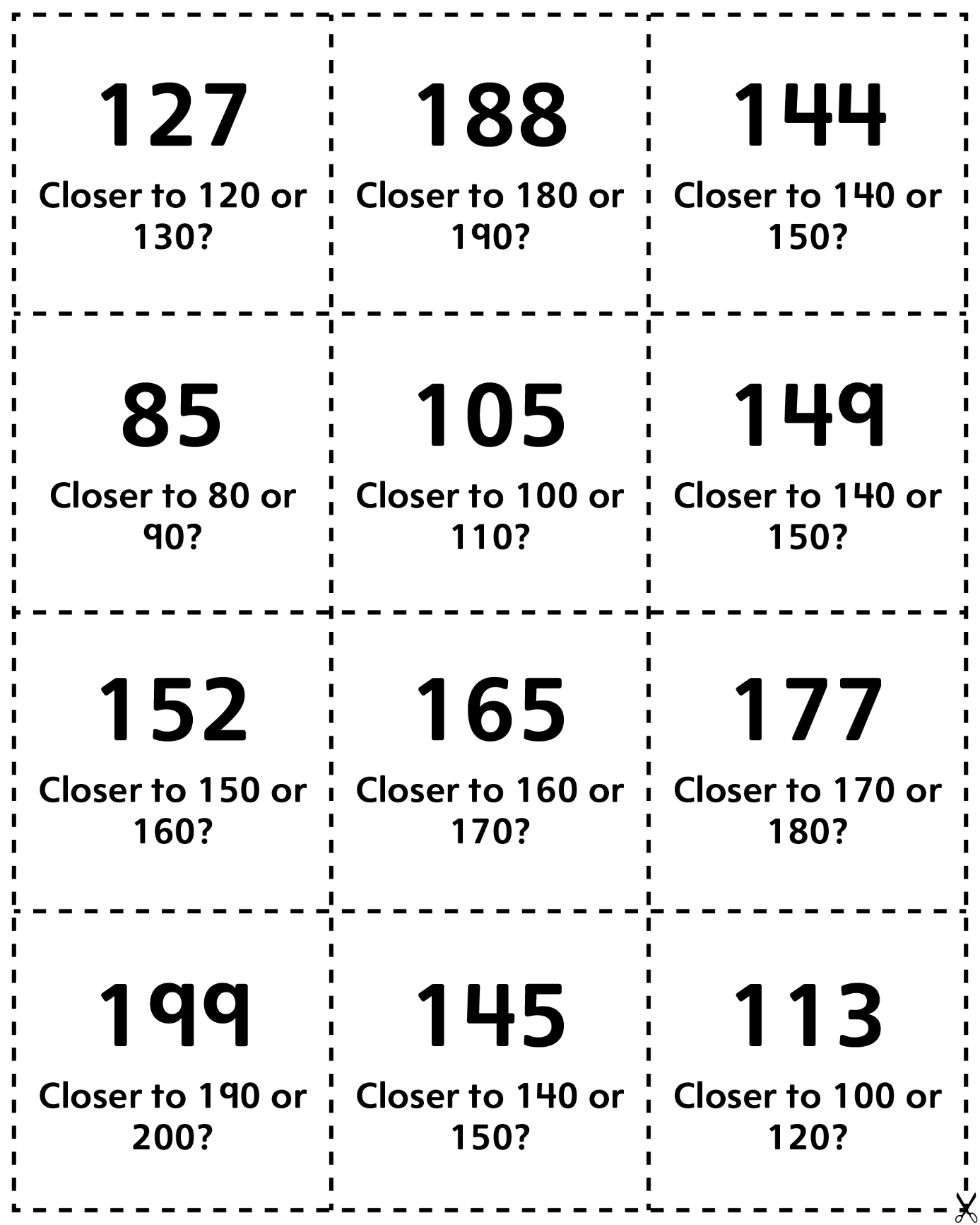                	Closer To Cards (for Accommodations)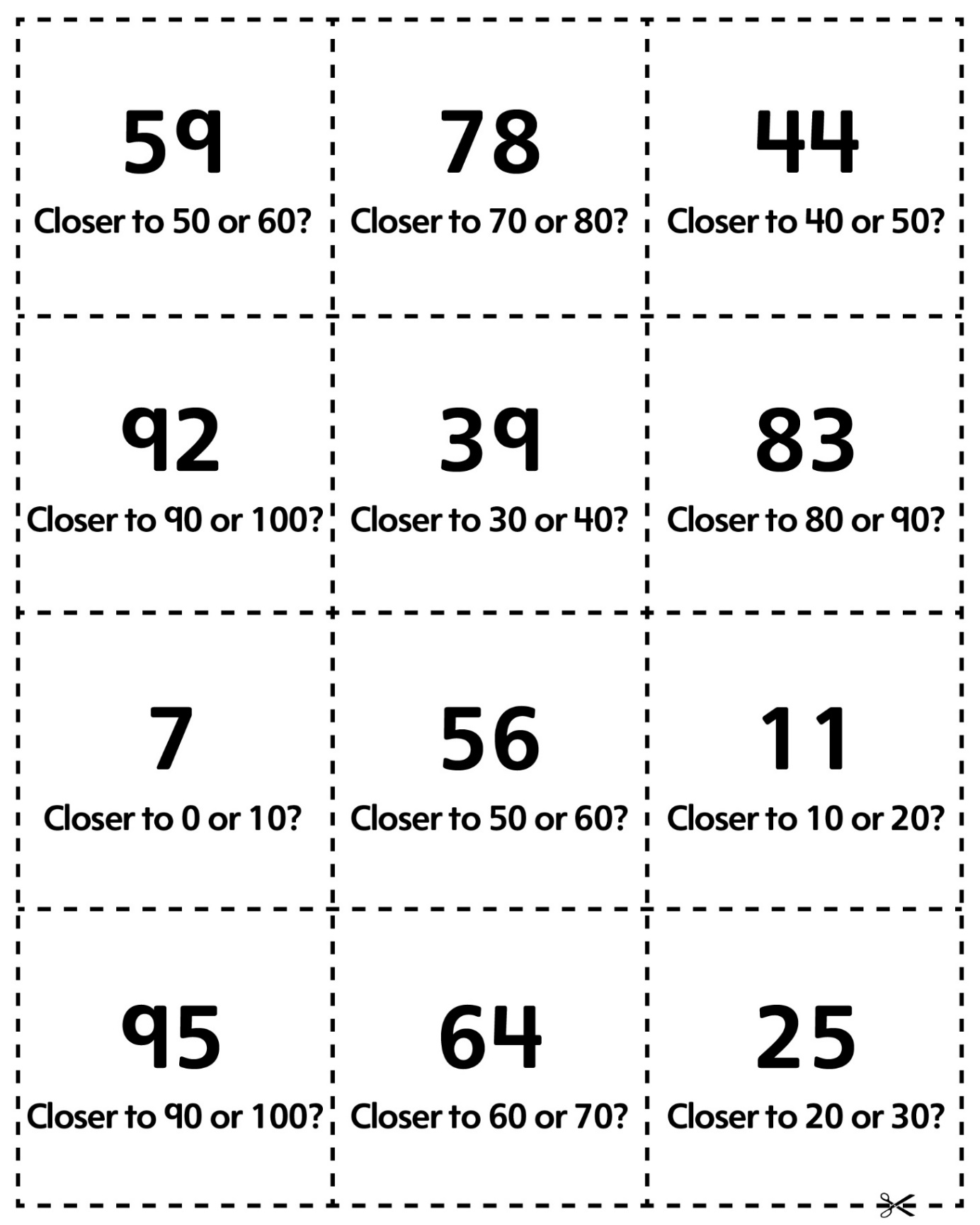 	Closer To Cards (for Extension)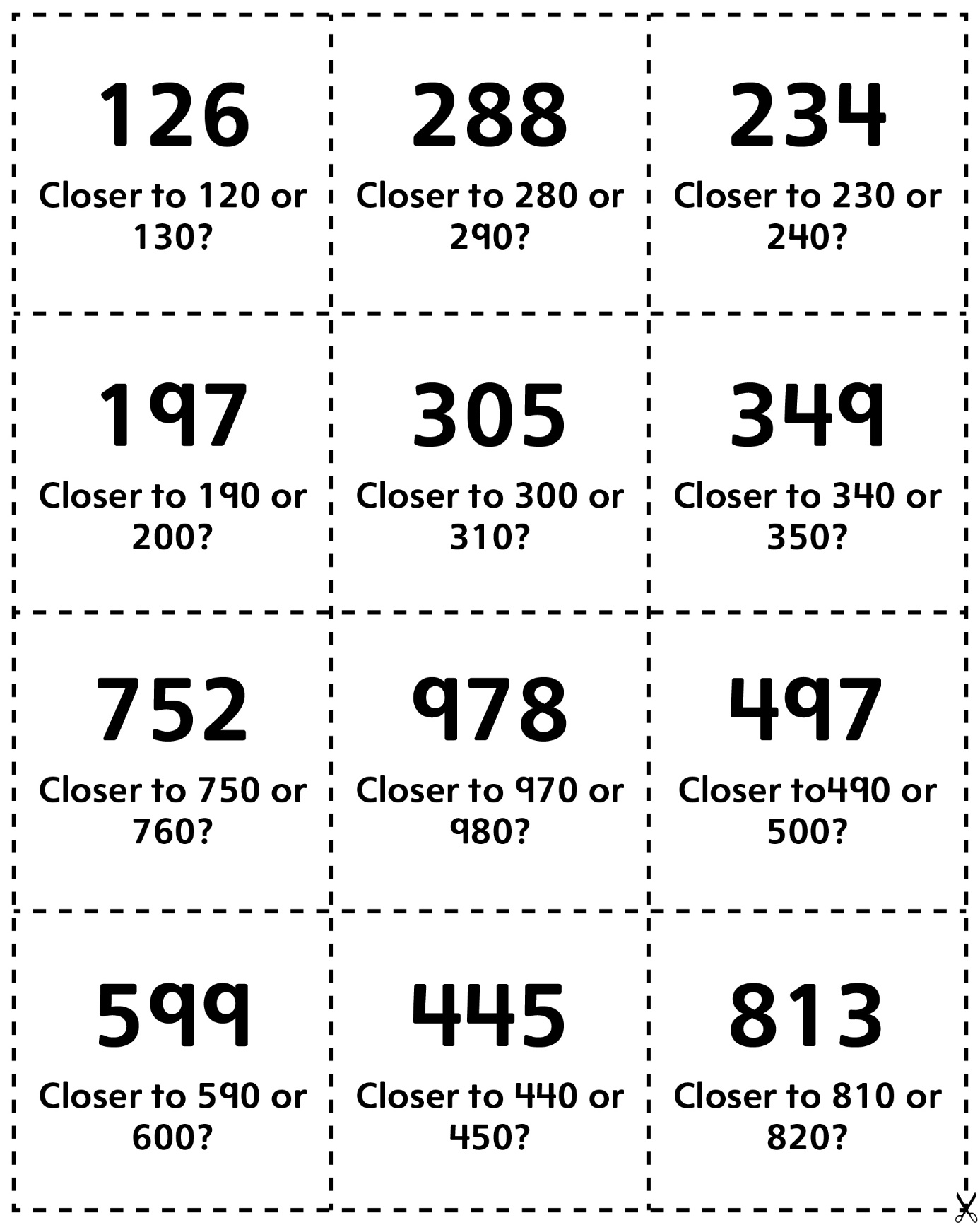 